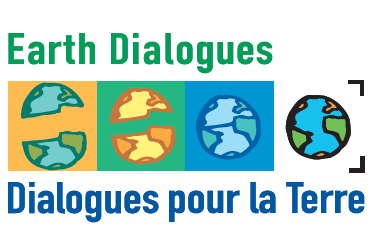 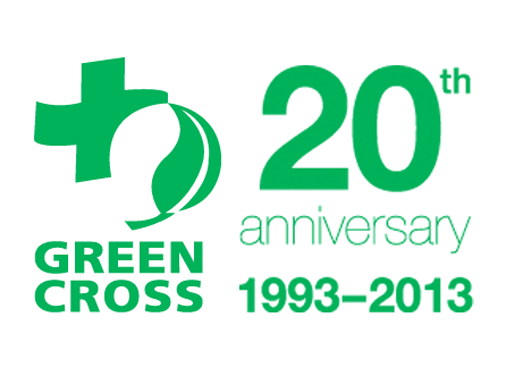  20ème anniversaire de Green Cross InternationalProgramme provisoire des évènements du 3 SeptembreBureau des Nations Unies à GenèveHeure			Evènement								Lieu					Durée09.30-10.15:    	Ouverture des Dialogues pour la Terre 				(Salle 20)				30/45 minutes10.15-11.15:    	Panel 1: Faire face aux défis du 21ème siècle (Leçons apprises)	(Salle 20)				1 heure 11.15-12.15:  		Panel 2: Prendre conscience des opportunités  			(Salle 20)				1 heureque présente un monde en transition 				12.15-13.30:    	Déjeuner 							 13:30-15:30: 		Revitaliser la coopération multilatérale et agir			(Session 3 & 4) a) 13.30-14.30: 	Panel 3: Energie, Climat et Ressources				(Salle 20)				1 heure b) 14.30-15.30:	Panel 4: Pauvreté, Nourriture et Eau				(Salle 20)				1 heure 15.30-15.45: 		Pause café							 15.45-16.45:		Panel 5: Construire un monde paisible et durable			(Salle 20)				1 heure 16.45-18.00:		Panel de conclusions et déclarations finales			(Salle 20)				1 heure 15 minutes19.00-2100:		Comédie musicale 							(Salle des Assemblées)		2 heures